MEGHÍVÓ
VEKOP 8.1.1-15-2015-00001 „ÚT A MUNKAERŐPIACRA” PROJEKT Állásbörzével egybekötött munkáltatói fórumTisztelettel meghívjuk a VEKOP 8.1.1-15-2015-00001 „Út a munkaerőpiacra” elnevezésű kiemelt projekt keretében, a Budapest Főváros Kormányhivatala Foglalkoztatási Főosztálya és XVIII. Kerületi Hivatala által szervezett állásbörzével egybekötött munkáltatói fórumra. 
A rendezvény az „Európai munkáltatói napok” elnevezésű rendezvénysorozat részét képezi.Időpont:	2016. április 7. (csütörtök) 900 órától – 1430 óráigHelyszín:	Rózsa Művelődési Ház (1181 Budapest, Városház u. 1–3.)PROGRAM:8.30 – 09.00	REGISZTRÁCIÓ AZ ÁLLÁSBÖRZÉRE9.00 – 09.10	MEGNYITÓ						DR. GYÖRGY ISTVÁN, kormánymegbízott, Budapest Főváros Kormányhivatala (BFKH)9.10 – 09.15	KÖSZÖNTŐ	UGHY ATTILA, Pestszentlőrinc-Pestszentimre polgármestere9.15 – 12.00	ÁLLÁSBÖRZE11.00 – 11.30	REGISZTRÁCIÓ A MUNKÁLTATÓI FÓRUMRA11.30 – 11.40	MEGNYITÓ,		KUCSÁK LÁSZLÓ, Pestszentlőrinc-Pestszentimre országgyűlési képviselője 11.40 – 11.45	KÖSZÖNTŐ	HODRUSZKY CSABA, hivatalvezető, BFKH XVIII. Kerületi Hivatala11.45 – 12.25 	A VEKOP 8.1.1-15 „Út a munkaerőpiacra” elnevezésű kiemelt projekt bemutatása	CSETE LÁSZLÓ, projektmenedzser, BFKH Foglalkoztatási Főosztály12.25 – 12.45 	A VEKOP 8.2.1-15 „Ifjúsági Garancia a Közép-magyarországi régióban” elnevezésű kiemelt projekt bemutatása	VINCE-BODNÁR ANDREA, projektmenedzser, BFKH Foglalkoztatási Főosztály12.45 – 13.15	A megváltozott munkaképességű álláskeresők elhelyezkedésének segítése	KOVÁCS IBOLYA, főosztályvezető, BFKH Rehabilitációs Ellátási és Szakértői Főosztály13.15 – 13.45	Aktualitások a munkaügyi ellenőrzés területén	DR. SABACZ RÓBERT, főosztályvezető-helyettes, BFKH Foglalkoztatási Főosztály13.45 – 14.05	KONZULTÁCIÓ14.05 – 14.10	ZÁRSZÓ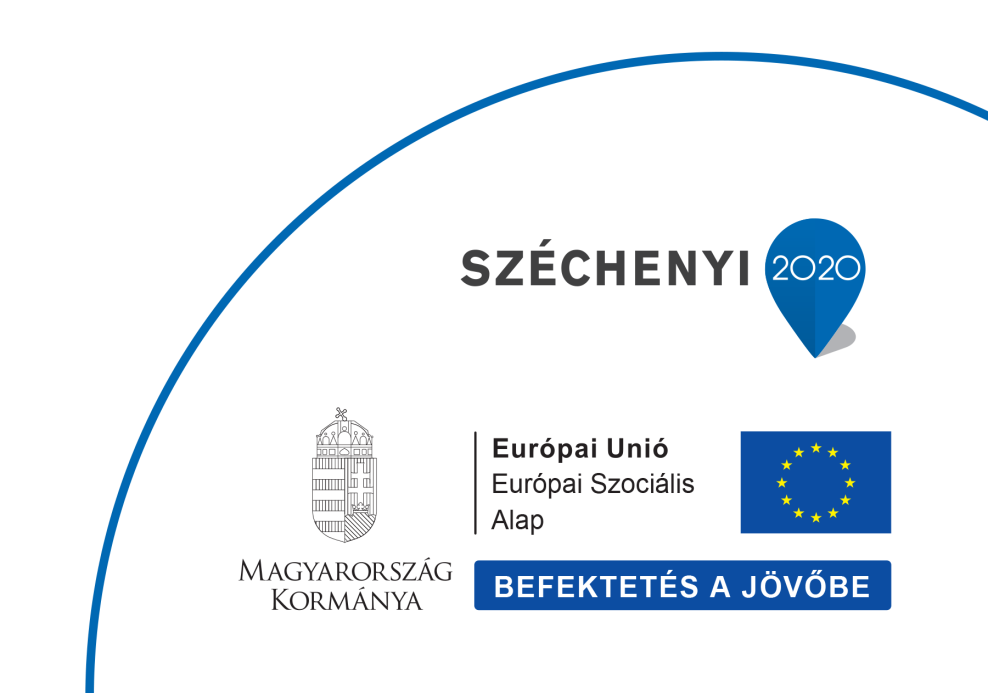 	BOCSI SÁNDOR, osztályvezető, BFKH XVIII. Kerületi Hivatala 14.10 –	ÁLLÓFOGADÁSRészvételi szándékát a mellékelt jelentkezési lap visszaküldésével
jelezze Tamási Tünde részére a tamasit@lab.hu e-mail címen, 
vagy a +36 1 292 6093-as telefonszámon.